Publicado en España y Latinoamérica el 16/05/2024 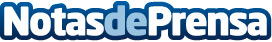 Nancy Sirker, Presidenta de Benziger, potencia la identificación del talento junto a Rendo Salazar y su consultora 'Como Pez en el Aula'Benziger Talent Solutions, líder global en evaluación y desarrollo del talento, reitera su firme compromiso con la comunidad de consultores internacionales al ofrecer un robusto respaldo en su labor de identificación y desarrollo del potencial humano en todo el mundoDatos de contacto:Alex MedianoLioc Editorial+34673034885Nota de prensa publicada en: https://www.notasdeprensa.es/nancy-sirker-presidenta-de-benziger-potencia Categorias: Internacional Nacional Educación Solidaridad y cooperación Recursos humanos Psicología Formación profesional Cursos Universidades Innovación Tecnológica http://www.notasdeprensa.es